PRZEDSZKOLE GRUPA ŻABKI  23 i 24 lekcja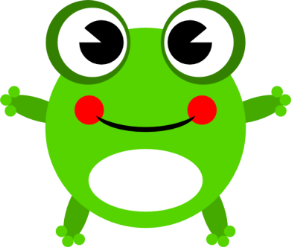 HELLO CHILDREN  AND PARENTS Lekcja 23Piosenka na powitanie:https://www.youtube.com/watch?v=dy_BWXT6FjcDziś poznamy kolejną porę roku SUMMER – LATO.Dzieci otwierają podręcznik na str.34 i słuchają nagrania nr 21. Wskazują na ilustracji:Bees – pszczołyButterflies – motyleA frog – żabęDzieci słuchają piosenki „The summer song”.  Piosenka o lecie znajduje się w nagraniu nr 22.Utrwalamy nazwy zwierząt na str.35 w nagraniu nr 24-26:A bee – pszczołaA bird – ptakA cat – kotA dog – piesA frog – żabaDzieci wykonują ćw.1 str.37, rysują po śladzie zwierzątka i kolorują, następnie słuchają nagrania nr 30 i wskazują odpowiednie zwierzątko.Dla chętnych: dzieci wycinają i zdobią maskę zwierzęcia FROG (żaba), która znajduje się na str.71.Powodzenia. GOOD LUCK Piosenka na pożegnanie „Good bye to you”https://www.youtube.com/watch?v=STMl4yjPpoMDO ZOBACZENIA.  SEE YOU NEXT TIME Lekcja 24Piosenka na powitanie:https://www.youtube.com/watch?v=dy_BWXT6FjcUtrwalamy nazwy części twarzy MY FACE.Dzieci otwierają podręczniki na str. 38 i słuchają nagrania nr 31-33, wskazują odpowiednie części swojej twarzy:A face – twarzHair- włosyA nose – nosA mouth – ustaEyes – oczyEars – uszyDzieci śpiewają piosenkę “The face song”, nagranie nr 34.W ćw.1 str.39 dzieci rysują poszczególne części twarzy głównemu bohaterowi Budowi. Powodzenia Uczymy się rymowanki o częściach twarzy w ćw.1 str.40, wskazujemy na swojej twarzy usłyszane części, tak jak podpowiada nam Holly (nagranie nr 36).Posłuchaj i pokoloruj twarze dzieci w ćw.1 str.41. Pozostałe części twarzy możesz pokolorować według własnego uznania. (nagranie nr 38).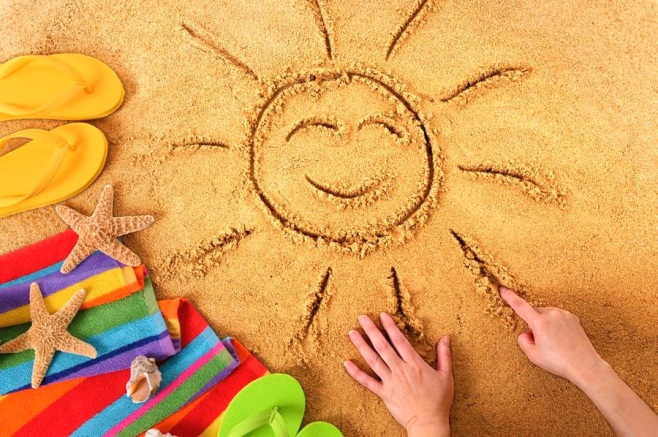 Drogie dzieci życzę Wamwspaniałych wakacji,słonecznych dni i niezapomnianych wrażeń.GOOD BYE 